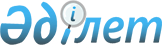 О внесении изменения в решение маслихата города Астаны от 27 июня 2014 года № 249/36-V "О Правилах подготовки и проведения отопительного сезона в городе Астане"Решение маслихата города Астаны от 23 августа 2018 года № 297/36-VI. Зарегистрировано Департаментом юстиции города Астаны 11 сентября 2018 года № 2-1-1
      В соответствии с Законом Республики Казахстан от 6 апреля 2016 года "О правовых актах", маслихат города Астаны РЕШИЛ:
      1. Внести в решение маслихата города Астаны от 27 июня 2014 года № 249/36-V "О Правилах подготовки и проведения отопительного сезона в городе Астане" (зарегистрировано в Реестре государственной регистрации нормативных правовых актов за № 829, опубликовано 16 августа 2014 года в газетах "Астана акшамы" и "Вечерняя Астана") следующее изменение:
      в Правилах подготовки и проведения отопительного сезона в городе Астане, утвержденных указанным решением:
      в главе 1:
      в пункте 1 слова и цифры ", постановлением Правительства Республики Казахстан от 7 декабря 2000 года № 1822 "Об утверждении нормативных правовых актов в области электроэнергетики" и определяют порядок подготовки и проведения отопительного сезона на территории города Астаны" исключить.
      2. Настоящее решение вступает в силу со дня государственной регистрации в органах юстиции и вводится в действие по истечении десяти календарных дней после дня его первого официального опубликования.
					© 2012. РГП на ПХВ «Институт законодательства и правовой информации Республики Казахстан» Министерства юстиции Республики Казахстан
				
      Председатель сессии
маслихата города Астаны 

И. Мещеряков

      Секретарь маслихата
города Астаны 

Ж. Нурпиисов
